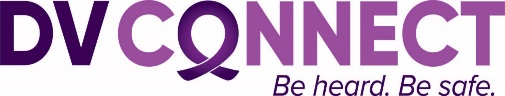 Selection Criteria FormMensline CounsellorFor any position advertised at DVConnect, the selection panel is required to assess each applicant in terms of their ability to meet the requirements of the role, including the selection criteria. The full selection criteria is detailed in our Position Description.   Please respond to each of the criteria below, providing examples of how your skills, experience, qualifications and personal qualities meet the requirements.  Please limit your responses to a maximum of two paragraphs per criteria – thank you.Tertiary qualifications in Psychology or Social Work or other similar qualification(s) or other qualifications and experience/expertise acceptable to DVConnectExperience in the provision of professional counselling, advocacy, and related crisis work for men, preferably in the area of domestic violence Knowledge and understanding of the Domestic and Family Violence Act 2012, Domestic Violence Orders and Child Protection Act 1999 (or ability to rapidly acquire)Experience in assessing indicators of whether the caller is a person who uses violence or one who is subjected to violence in his personal relationship, and demonstrated ability to respond appropriately to this assessmentDemonstrate a clear understanding of how cultural difference can be addressed to maximise the appropriateness of any assistance providedDemonstrated understanding of and commitment to working from a strong gendered analysis of domestic and family violenceDemonstrated evidence of your intermediate level skills in typing, use of Microsoft Office Suite, use of databases and telephony systemsPlease detail below your availability and how many shifts (day/evening/weekends) you are seeking per fortnightPlease advise if you have a current Positive notice (Blue Card) if not confirm that you have the capacity to obtainPlease forward this completed form along with your resume and cover letter to recruitment@dvconnect.org